Ιωάννινα, 00/00/2019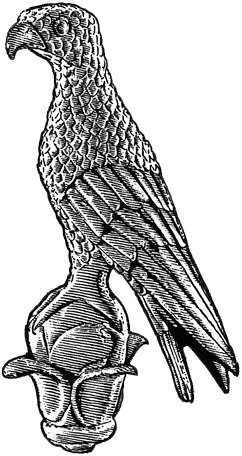 ΔΙΑΠΙΣΤΩΣΗ ΕΚΚΡΕΜΟΤΗΤΩΝ ΜΕ ΤΙΣ ΦΟΙΤΗΤΙΚΕΣ ΚΑΤΟΙΚΙΕΣ ΓΙΑ ΤΟΥΣ ΣΥΜΜΕΤΕΧΟΝΤΕΣ ΣΕ ΟΡΚΩΜΟΣΙΑ Οι κάτωθι φοιτητές του Τμήματος 				______________	 συμμετέχουν στην Τελετή Ορκωμοσίας του μηνός 				 του έτους 		 :Σύμφωνα με τον Κανονισμό των Φοιτητικών Κατοικιών (παρ. 4 του άρθρου 8), παρακαλούμε να συμπληρωθεί και να υπογραφεί ανάλογα το επισυναπτόμενο έντυπο και στη συνέχεια να αποσταλεί μέσω ηλεκτρονικού ταχυδρομείου ή φαξ στη Γραμματεία του Τμήματός μας. Προς : Το Τμήμα 						 του Πανεπιστημίου ΙωαννίνωνΜετά από έλεγχο που διενεργήθηκε από την Υπηρεσία μας, διαπιστώνεται ότι:(Χ σε μία από τις παρακάτω επιλογές)Κανένας φοιτητής από τους 			 (αριθμός)  που αναφέρονται στο έγγραφο της Γραμματείας του Τμήματος 					 δεν έχει εκκρεμότητες με τις Φοιτητικές Κατοικίες του Πανεπιστημίου Ιωαννίνων.Από τους τους  			 (αριθμός)  φοιτητές που αναφέρονται στο έγγραφο του Τμήματος						, οι κάτωθι 		(αριθμός) έχουν εκκρεμότητες με τις  Φοιτητικές Κατοικίες του Πανεπιστημίου Ιωαννίνων:Ιωάννινα,  00/00/2019Για τις Φοιτητικές Κατοικίες του Πανεπιστημίου ΙωαννίνωνΟ/Η Βεβαιών/ούσα(ονοματεπώνυμο, υπογραφή & σφραγίδα)ΕΛΛΗΝΙΚΗ ΔΗΜΟΚΡΑΤΙΑΠΑΝΕΠΙΣΤΗΜΙΟ ΙΩΑΝΝΙΝΩΝΣΧΟΛΗ ΤΜΗΜΑ O/Η Γραμματέας του Τμήματος(Ονοματεπώνυμο)